Liturgikus események, programokA hét ünnepei:  Hétfő: Szűz Mária, az egyház anyja Kedd: Szent István ereklyéinek átvitele Csütörtök: Jézus az örök főpapPéntek: Szent Marcellinusz és Péter vértanúk Szombati: Lwanga szent Károly és társai, vértanúkEseménynaptár06.28. Pünkösd 05.29. Pünkösdhétfő, egyházmegyei ünnep Máriaremetén 06.01. 19.00 Szentségimádás06.08. 17.00 Igekör06.11. ÚrnapjaSzentmisék, liturgikus templomi események Vasárnap:  8.45 Hálából                     10.00 élő Teodóra                      18.30  Hétfő:          7.00 Kedd:        18.30 + Árpád Szerda:        7.00  Csütörtök: 18.30 + Viktória Péntek:      18.30 élő és + családtagok Szombat:   18.30 Temetések: 05.31.   9.30 Cinkota / Tóth Károlyné                       06.01. 15.00 Templom / Sándor Lászlóné                      06.02. 10.45 Újköztemető / Tóth Tibor Esküvő:   06.03. 14.00 Aklan Barnabás – Asqui Carina Dalma HirdetésekMájusban minden nap 18 órakor elimádkozzuk a lorettói litániát a Boldogságos Szent Szűz tiszteletére. +++++A templombővítésre 05.23-ig 1.955.000 Ft érkezett. Köszönöm az eddigi adományokat, és kérem a további segítséget! Fontos lenne olyanokat keresnünk, akik szívesen támogatják, akár havi rendszerességgel az építkezést! +++++ Pünkösd hétfőn idén is megrendezi az egyházmegye a Karizmák Ünnepét a Máriaremetei Kegytemplom kertjében. 10:00 Megnyitó, köszöntés, sátras programok kezdete 11:00-11:30 Dicsőítés 11:30-11:50 Bízd rá magad Mozgalom 12:00 Úrangyala 12:15 Kvízjáték 12:45-13:30 A pápalátogatás személyes tapasztalatai – kerekasztal beszélgetés 13:45-14:30 Erdő Péter bíboros úr a pápalátogatásról 15:00-16:00 Ünnepi szentmise +++++Június 8-án csütörtökön 17.30-tól Igekör lesz a Plébánián.Az Igekörök témája a Szentírás igéinek életre váltása a mindennapokban. Várunk minden kedves érdeklődőt!Gondolatok a mai naphozLelkesedés – a Lélek, amely lendületet adSzámos program, esemény hívogat mindnyájunkat. Érdemes kicsit ránézni, hogyan indulok el, veszek részt rajta. Van, aminek már előre örülök, lelkesít, könnyen vállalom érte a nehézségeket is. Milyen sokszor látni embereken a lelkesedés jeleit. Öröm, jókedv, lendület látszik rajtuk. Tulajdonképpen amikor lelkesedünk valamiért, a Szentlélek munkálkodik bennünk. Talán nem vesszük észre, pedig csak rá kellene csodálkozni. Ezekben a helyzetekben tudjuk a mai ünnep lényegét megragadni. Van, hogy kicsit irigykedve olvassuk az apostoli korokról szóló beszámolókat. Mennyi jól látható jele volt a Lélek kiáradásának! Persze az sem kizárt, hogy az elbeszélések ezeket domborították ki. Ha tudatosan végiggondolom életemet, bizonyára találok olyan helyzeteket, amelyek számomra a Lélek erejét, megnyilvánulását adják. Gyakran úgy, hogy mások számára ez az élet természetes rendje. A Szentlélek ilyen rejtetten működik ma a világban. Karizmák ünnepeként hirdeti egyházmegyénk a pünkösdhétfői programot. Plébániák és közösségek mutatják be életüket. A karizma olyan képesség, amely bennem vagy egy közösségben működik azért, hogy szebbé tegye a világot. Pünkösd ünnepe arra hív, hogy találjuk meg, mi a mi sajátos karizmánk, az a képesség, lehetőség, amellyel a családom, a közösségem szolgálatára lehetek! Fülöp Ákos plébános  A rákosfalvai plébánia hírlevele belső használatra.Számlaszámunk: CIB bankműködés (egyházi adó): 11100104-19819019- 36000001Felelős kiadó Fülöp Ákos plébános„hogy életünk legyen és bőségben legyen” PÜNKÖSD VASÁRNAP                       2023. május 28. 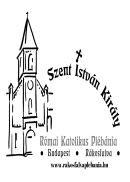 „Az Úrnak lelke betölti a földkerekséget.” (Bölcs 1,7) Rákosfalvai Szent István Király Plébánia1144 Budapest, Álmos vezér tér 1. : 363-5976Honlap: rakosfalvaplebania.huEmail: iroda@rakosfalvaplebania.huLevelezőlista: rakosfalva@groups.ioPlébános: Fülöp ÁkosSzentmisék általános rendje:  vasárnap:   8.45; 10.00; 18.30hétköznap: hétfő, szerda 7.00,                      kedd, csütörtök, péntek, szombat 18.30Irodai ügyelet: hétfő – szerda – péntek: 16.00-17.30                            kedd – csütörtök: 9.00-12.00Olvasmány: ApCsel 2, 1-11 Halljuk, hogy hirdetik Isten csodás tetteit.  Szentlecke: 1Kor 12, 3b-7.12-13 Valamennyiünket ugyanaz a Lélek töltött be. Evangélium: Jn 20, 19-23 Vegyétek a Szentlelket! 